Woorden van de week 43. Expertaan de weet komen (ww) –  te weten komenIk ben minder leuke dingen over hem aan de weet gekomenbloedvat (zn, het) –  buisje in het lichaam waar bloed door heen stroomtEen slagader is een belangrijk bloedvat in het menselijk lichaamcel (zn, de) –  1. ruimte waar een gevangene zit; 2. kleinste bouwsteen van het lichaam bij een levend wezen.Nadat de inbreker was betrapt, moest hij een paar dagen de cel in.Bij biologie kom je veel te weten over botten, organen en cellen. damp (zn, de) –  wolk van stoom of rookNa het koken stond de keuken vol damp.echter (bw) –  toch, aan de andere kantVijf zonsverduisteringen in een jaar is mogelijk. Het komt echter zelden voor.factor (zn, de) –  omstandigheid die invloed heeft op de uitkomstOm over te gaan is inzet een belangrijke factor.gaan om (ww) – tot doel hebbenBij korfbal gaat het er om de bal in de korf van de tegenstander te gooien.halen uit (ww) – krijgen De kinderarts werkte vrijwillig in arme landen, maar haalde daar veel voldoening uit.   in aanraking met (uitdr.) – te maken metAls je een misdaad pleegt, kom je in aanraking met de politie.kiem (zn, de) - 1.aanleg voor een nieuw plant, ingesloten in het rijpe zaad; 2. begin, oorsprongVanuit de kiem groeit het zaadje uit tot een plantDe demonstratie werd door het leger in de kiem gesmoord. damp (zn, de) –  wolk van stoom of rook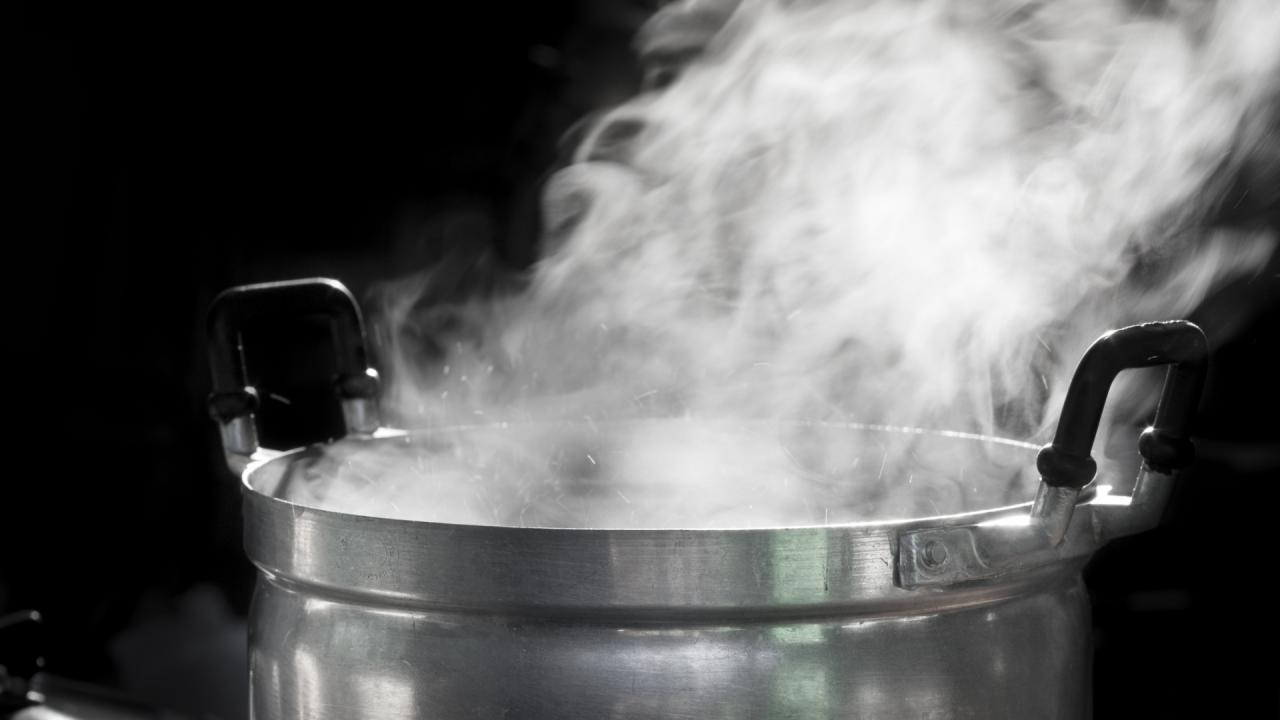 gaan om (ww) – tot doel hebben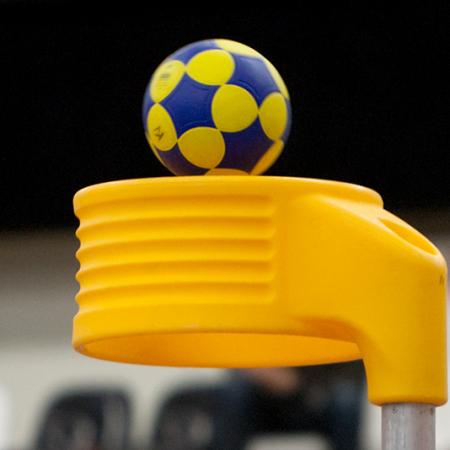 